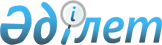 Об объявлении чрезвычайной ситуации техногенного характера местного масштаба
					
			Утративший силу
			
			
		
					Решение акима района Биржан сал Акмолинской области от 4 декабря 2018 года № 9. Зарегистрировано Департаментом юстиции Акмолинской области 10 декабря 2018 года № 6910. Утратило силу решением акима района Биржан сал Акмолинской области от 5 июня 2019 года № 11
      Сноска. Утратило силу решением акима района Биржан сал Акмолинской области от 05.06.2019 № 11 (вводится в действие со дня официального опубликования).

      Примечание РЦПИ.

      В тексте документа сохранена пунктуация и орфография оригинала.
      В соответствии с Законом Республики Казахстан от 11 апреля 2014 года "О гражданской защите", и на основании протокола внеочередного оперативного заседания районной комиссии по предупреждению и ликвидации чрезвычайных ситуаций от 6 ноября 2018 года № 7, аким района Биржан сал РЕШИЛ:
      1. Объявить на территории села Шошкалы района Биржан сал Акмолинской области чрезвычайную ситуацию техногенного характера местного масштаба.
      2. Руководителем ликвидации чрезвычайной ситуации назначить заместителя акима района Биржан сал Акмолинской области Сабирова Е.Т. и поручить провести соответствующие мероприятия, вытекающие из данного решения.
      3. Контроль за исполнением данного решения возложить на заместителя акима района Сабирова Е.Т.
      4. Настоящее решение вступает в силу со дня государственной регистрации в Департаменте юстиции Акмолинской области, вводится в действие со дня официального опубликования и распространяется на правоотношения, возникшие с 6 ноября 2018 года.
					© 2012. РГП на ПХВ «Институт законодательства и правовой информации Республики Казахстан» Министерства юстиции Республики Казахстан
				
      Аким района

Е.Нугманов
